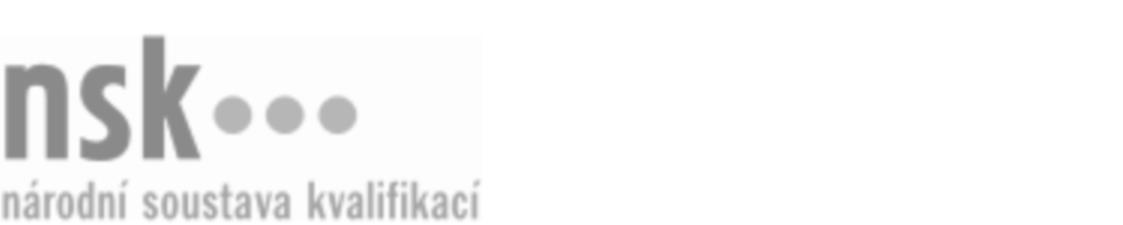 Kvalifikační standardKvalifikační standardKvalifikační standardKvalifikační standardKvalifikační standardKvalifikační standardKvalifikační standardKvalifikační standardMechanizátor/mechanizátorka v zahradnických provozech (kód: 41-134-H) Mechanizátor/mechanizátorka v zahradnických provozech (kód: 41-134-H) Mechanizátor/mechanizátorka v zahradnických provozech (kód: 41-134-H) Mechanizátor/mechanizátorka v zahradnických provozech (kód: 41-134-H) Mechanizátor/mechanizátorka v zahradnických provozech (kód: 41-134-H) Mechanizátor/mechanizátorka v zahradnických provozech (kód: 41-134-H) Mechanizátor/mechanizátorka v zahradnických provozech (kód: 41-134-H) Autorizující orgán:Ministerstvo zemědělstvíMinisterstvo zemědělstvíMinisterstvo zemědělstvíMinisterstvo zemědělstvíMinisterstvo zemědělstvíMinisterstvo zemědělstvíMinisterstvo zemědělstvíMinisterstvo zemědělstvíMinisterstvo zemědělstvíMinisterstvo zemědělstvíMinisterstvo zemědělstvíMinisterstvo zemědělstvíSkupina oborů:Zemědělství a lesnictví (kód: 41)Zemědělství a lesnictví (kód: 41)Zemědělství a lesnictví (kód: 41)Zemědělství a lesnictví (kód: 41)Zemědělství a lesnictví (kód: 41)Zemědělství a lesnictví (kód: 41)Týká se povolání:ZahradníkZahradníkZahradníkZahradníkZahradníkZahradníkZahradníkZahradníkZahradníkZahradníkZahradníkZahradníkKvalifikační úroveň NSK - EQF:333333Odborná způsobilostOdborná způsobilostOdborná způsobilostOdborná způsobilostOdborná způsobilostOdborná způsobilostOdborná způsobilostNázevNázevNázevNázevNázevÚroveňÚroveňPráce s traktory a ostatní mechanizací využívanou v zahradnickém provozu a její údržbaPráce s traktory a ostatní mechanizací využívanou v zahradnickém provozu a její údržbaPráce s traktory a ostatní mechanizací využívanou v zahradnickém provozu a její údržbaPráce s traktory a ostatní mechanizací využívanou v zahradnickém provozu a její údržbaPráce s traktory a ostatní mechanizací využívanou v zahradnickém provozu a její údržba33Ochrana kultur proti škodlivým organismům a údržba příslušné aplikační technikyOchrana kultur proti škodlivým organismům a údržba příslušné aplikační technikyOchrana kultur proti škodlivým organismům a údržba příslušné aplikační technikyOchrana kultur proti škodlivým organismům a údržba příslušné aplikační technikyOchrana kultur proti škodlivým organismům a údržba příslušné aplikační techniky33Údržba travnatých ploch s využitím mechanizaceÚdržba travnatých ploch s využitím mechanizaceÚdržba travnatých ploch s využitím mechanizaceÚdržba travnatých ploch s využitím mechanizaceÚdržba travnatých ploch s využitím mechanizace33Obsluha a údržba krytých zahradnických provozů a jiných speciálních výrobních plochObsluha a údržba krytých zahradnických provozů a jiných speciálních výrobních plochObsluha a údržba krytých zahradnických provozů a jiných speciálních výrobních plochObsluha a údržba krytých zahradnických provozů a jiných speciálních výrobních plochObsluha a údržba krytých zahradnických provozů a jiných speciálních výrobních ploch44Ošetřování a údržba zahradnického nářadí, malých strojů a zařízeníOšetřování a údržba zahradnického nářadí, malých strojů a zařízeníOšetřování a údržba zahradnického nářadí, malých strojů a zařízeníOšetřování a údržba zahradnického nářadí, malých strojů a zařízeníOšetřování a údržba zahradnického nářadí, malých strojů a zařízení33Mechanizované zpracování půdy, hnojení a příprava substrátůMechanizované zpracování půdy, hnojení a příprava substrátůMechanizované zpracování půdy, hnojení a příprava substrátůMechanizované zpracování půdy, hnojení a příprava substrátůMechanizované zpracování půdy, hnojení a příprava substrátů33Stavba oplocenek, opěrných konstrukcí, jejich údržba a opravyStavba oplocenek, opěrných konstrukcí, jejich údržba a opravyStavba oplocenek, opěrných konstrukcí, jejich údržba a opravyStavba oplocenek, opěrných konstrukcí, jejich údržba a opravyStavba oplocenek, opěrných konstrukcí, jejich údržba a opravy33Instalace a údržba mobilních závlahových systémůInstalace a údržba mobilních závlahových systémůInstalace a údržba mobilních závlahových systémůInstalace a údržba mobilních závlahových systémůInstalace a údržba mobilních závlahových systémů44Mechanizátor/mechanizátorka v zahradnických provozech,  28.03.2024 17:49:07Mechanizátor/mechanizátorka v zahradnických provozech,  28.03.2024 17:49:07Mechanizátor/mechanizátorka v zahradnických provozech,  28.03.2024 17:49:07Mechanizátor/mechanizátorka v zahradnických provozech,  28.03.2024 17:49:07Strana 1 z 2Strana 1 z 2Kvalifikační standardKvalifikační standardKvalifikační standardKvalifikační standardKvalifikační standardKvalifikační standardKvalifikační standardKvalifikační standardPlatnost standarduPlatnost standarduPlatnost standarduPlatnost standarduPlatnost standarduPlatnost standarduPlatnost standarduStandard je platný od: 21.10.2022Standard je platný od: 21.10.2022Standard je platný od: 21.10.2022Standard je platný od: 21.10.2022Standard je platný od: 21.10.2022Standard je platný od: 21.10.2022Standard je platný od: 21.10.2022Mechanizátor/mechanizátorka v zahradnických provozech,  28.03.2024 17:49:07Mechanizátor/mechanizátorka v zahradnických provozech,  28.03.2024 17:49:07Mechanizátor/mechanizátorka v zahradnických provozech,  28.03.2024 17:49:07Mechanizátor/mechanizátorka v zahradnických provozech,  28.03.2024 17:49:07Strana 2 z 2Strana 2 z 2